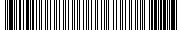 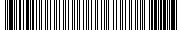 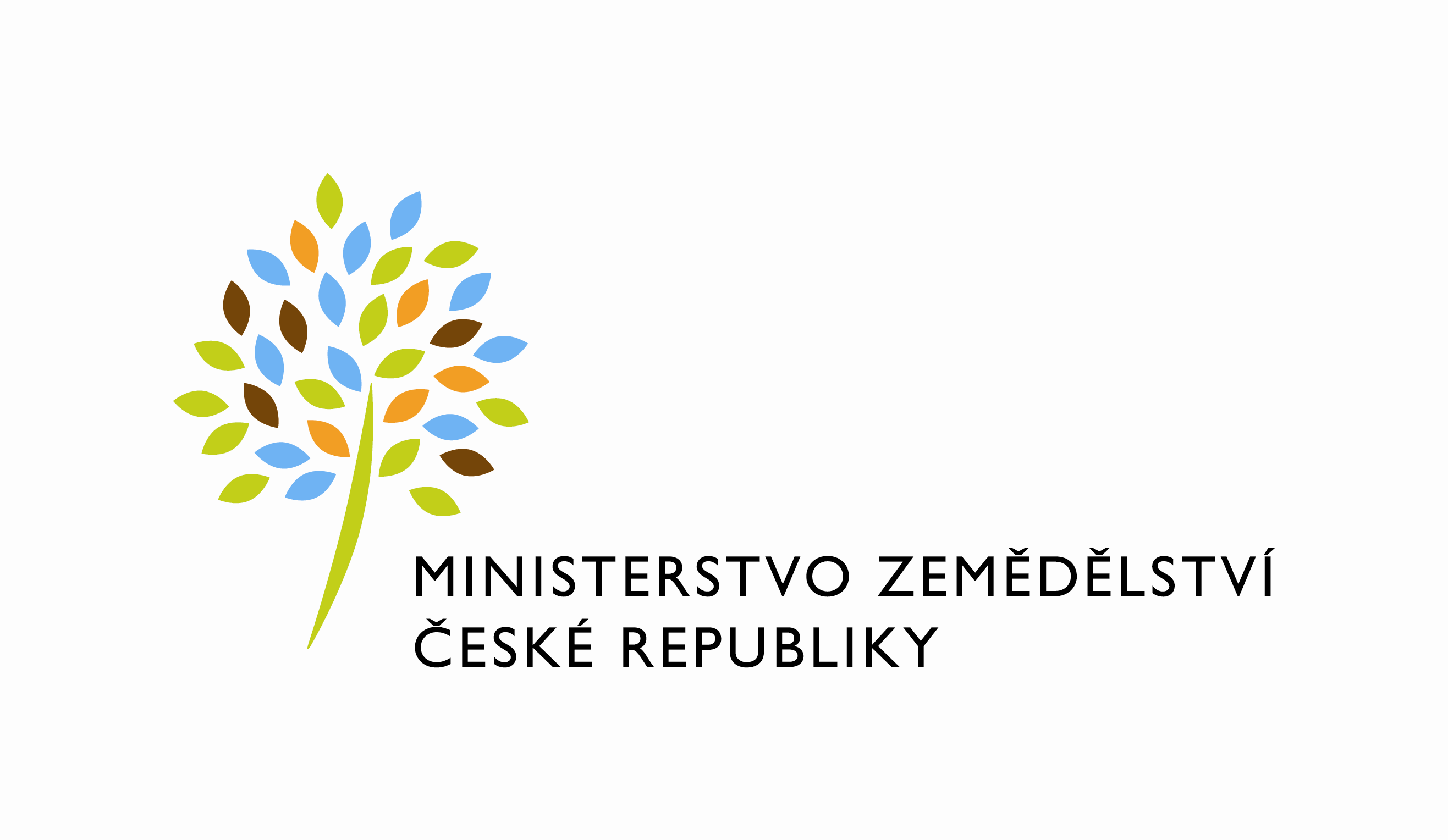  Požadavek na změnu (RfC) Z32439a – věcné zadáníZákladní informaceStručný popis a odůvodnění požadavkuPopis požadavkuPoskytování služeb analytiky a migrací DB Oracle.Čerpání výše zmiňovaných služeb v maximálním objemu ve výši 250 MD pokrývá období od zveřejnění objednávky v registru smluv do konce platnosti smlouvy nebo do vyčerpání MD, přičemž zadání a rozsah prací bude vždy upřesněn prostřednictvím HD MZe, formou dílčího změnového úkolu ke zde uvedenému RfC. Jednotlivé dílčí změnové úkoly v součtu nepřesáhnou 250 MD.Řízení požadavku podléhá čl. 6 Smlouvy.Odůvodnění požadované změny (změny právních předpisů, přínosy)Rozvoj infrastruktury DB Oracle a realizace požadavků Objednatele ve vazbě na strategické cíle azměny procesů v rámci ICT MZe.Rizika nerealizaceNerealizace by znemožnila Rozvoj infrastruktury DB OraclePodrobný popis požadavkuSlužba rozvoje infrastruktury DB Oracle a realizace požadavků Objednatele ve vazbě na strategické cíle a změny procesů v rámci ICT MZe. Služba bude využívána na základě zadání Objednatele k provádění úprav infrastruktury a systémů v požadovaném rozsahu, kvalitě, ceně a času dle provozovaných KL. Služba umožňuje využívat kapacity Poskytovatele zejména na následující činnosti:a. Detailní analýzu požadavků.b. Koordinační činnosti při realizaci změnových požadavků.c. Realizace změn na testovacím prostředí Objednatele včetně důkladného otestování.d. Součinnost při testování a akceptaci.e. Nasazení z testovacího na produkční prostředí MZe.f. Nasazení na produkční prostředí MZe.g. Aktualizaci dokumentace.h. Kvalitativní zvyšování úrovně služeb.i. Koordinaci s ostatními dodavateli při nasazování úprav.j. Příprava dat pro migrace.k. Úprava a migrace dat mezi platformami.l. Příprava a konfigurace platforem pro migraci dat.Dopady na IS MZe(V případě předpokládaných či možných dopadů změny na infrastrukturu nebo na bezpečnost je třeba si vyžádat stanovisko relevantních specialistů, tj. provozního, bezpečnostního garanta, příp. architekta.).Při každé jednotlivé změně bude změna řešena s relevantními specialistyNa provoz a infrastrukturuPři každé jednotlivé změně bude změna řešena s relevantními specialisty.Na bezpečnostPři každé jednotlivé změně bude změna řešena s relevantními specialisty.Na součinnost s dalšími systémyPři každé jednotlivé změně bude změna řešena s relevantními specialisty.Požadavky na součinnost AgriBus(Pokud existují požadavky na součinnost Agribus, uveďte specifikaci služby ve formě strukturovaného požadavku (request) a odpovědi (response) s vyznačenou změnou.)Bez dopadu.Požadavek na podporu provozu naimplementované změny(Uveďte, zda zařadit změnu do stávající provozní smlouvy, konkrétní požadavky na požadované služby, SLA.)Při každé jednotlivé změně bude změna řešena s relevantními specialisty.Požadavek na úpravu dohledového nástroje(Uveďte, zda a jakým způsobem je požadována úprava dohledových nástrojů.)Při každé jednotlivé změně bude změna řešena s relevantními specialisty.Požadavek na dokumentaciV připojeném souboru je uveden rozsah vybrané technické dokumentace – otevřete dvojklikem:    xxxDohledové scénáře jsou požadovány, pokud Dodavatel potvrdí dopad na dohledové scénáře/nástroj. U dokumentů, které již existují, se má za to, že je požadována jejich aktualizace. Pokud se požaduje zpracování nového dokumentu namísto aktualizace stávajícího, uveďte toto explicitně za názvem daného dokumentu, např. „Uživatelská příručka – nový“.Provozně-technická dokumentace bude zpracována dle vzorového dokumentu, který je připojen – otevřete dvojklikem:     xxx  Akceptační kritériaPlnění v rámci požadavku na změnu bude akceptováno na základě výkazu služeb, který zahrnuje vyhodnocení rozsahu pracnosti v člověkodnech, případně v jiných jednotkách (člověkohodinách). Stanoví-li tak Objednatel, bude výkaz obsahovat rozpad člověkodnů nejméně v této míře detailu: konkrétní fyzická osoba provádějící činnost, popis činnosti, datum činnosti, přičemž evidovanou a účtovanou časovou jednotkou je každá započatá půlhodina činnosti. Výkaz realizovaných Ad hoc služeb dle KL: HR-002 bude Objednateli předložen ke schválení a bude obsahovat za uplynulý kalendářní měsíc souhrn dokončených a akceptovaných Ad hoc požadavků. Základní milníkyPřílohy1.2.Podpisová doložkaB – nabídkA řešení k požadavku Z32439Návrh konceptu technického řešení  Viz část A tohoto PZ, body 2 a 3Uživatelské a licenční zajištění pro ObjednateleV souladu s podmínkami smlouvy č. 242-2021-11150Dopady do systémů MZeNa provoz a infrastrukturu(Pozn.: V případě, že má změna dopady na síťovou infrastrukturu, doplňte tabulku v připojeném souboru - otevřete dvojklikem.)     xxxNa bezpečnostNávrh řešení musí být v souladu se všemi požadavky v aktuální verzi Směrnice systémové bezpečnosti MZe. Upřesnění požadavků směrnice ve vztahu k tomuto RfC:Na součinnost s dalšími systémyDle konkrétního požadavkuNa součinnost AgriBusDle konkrétního požadavkuNa dohledové nástroje/scénářeDle konkrétního požadavkuOstatní dopady(Pozn.: Pokud má požadavek dopady do dalších požadavků MZe, uveďte je také v tomto bodu.)Požadavky na součinnost Objednatele a třetích stran(Pozn.: K popisu požadavku uveďte etapu, kdy bude součinnost vyžadována.)Harmonogram plněníPracnost a cenová nabídka navrhovaného řešenívčetně vymezení počtu člověkodnů nebo jejich částí, které na provedení poptávaného plnění budou spotřebovány(Pozn.: MD – člověkoden, MJ – měrná jednotka, např. počet kusů)PřílohyPodpisová doložkaC – Schválení realizace požadavku Z32439Specifikace plněníPožadované plnění je specifikováno v části A a B tohoto RfC. Dle části B bod 3.2 jsou pro realizaci příslušných bezpečnostních opatření požadovány následující změny:Uživatelské a licenční zajištění pro Objednatele (je-li relevantní):Požadavek na součinnost(V případě, že má změnový požadavek dopad na napojení na SIEM, PIM nebo Management zranitelnosti dle bodu 1, uveďte také požadovanou součinnost Oddělení kybernetické bezpečnosti.)Harmonogram realizacePracnost a cenová nabídka navrhovaného řešenívčetně vymezení počtu člověkodnů nebo jejich částí, které na provedení poptávaného plnění budou spotřebovány(Pozn.: MD – člověkoden, MJ – měrná jednotka, např. počet kusů)PosouzeníBezpečnostní garant, provozní garant a architekt potvrzují svým podpisem za oblast, kterou garantují, správnost specifikace plnění dle bodu 1 a její soulad s předpisy a standardy MZe a doporučují změnu k realizaci. (Pozn.: RfC se zpravidla předkládá k posouzení Bezpečnostnímu garantovi, Provoznímu garantovi, Architektovi, a to podle předpokládaných dopadů změnového požadavku na bezpečnost, provoz, příp. architekturu. Koordinátor změny rozhodne, od koho vyžádat posouzení dle konkrétního případu změnového požadavku.)SchváleníVěcný garant svým podpisem potvrzuje svůj požadavek na realizaci změny za cenu uvedenou v bodu  5 - Pracnost a cenová nabídka navrhovaného řešení.(Pozn.: Oprávněná osoba se uvede v případě, že je uvedena ve smlouvě.)VysvětlivkyID PK MZe:Název změny:Průběžné čerpání - Specialista OraclePrůběžné čerpání - Specialista OraclePrůběžné čerpání - Specialista OraclePrůběžné čerpání - Specialista OracleDatum předložení požadavku:Datum předložení požadavku:Požadované datum nasazení:Kategorie změny:Normální       Urgentní  Priorita:Vysoká    Střední     Nízká Oblast:Aplikace         Zkratka: INFRAOblast:Aplikace         Typ požadavku: Legislativní    Zlepšení    Bezpečnost Oblast:Infrastruktura  Typ požadavku:Nová komponenta    Upgrade   Bezpečnost    Zlepšení    Obnova  RoleJméno Organizace /útvarTelefonE-mailŽadatel:Ivo Jančík111522060ivo.jancik@mze.czVěcný garant:Ivo Jančík111522060ivo.jancik@mze.czKoordinátor změny:Petra Honsová111521019petra.honsova@mze.czPoskytovatel/Dodavatel:xxxO2 IT Services s.r.o.xxxxxxSmlouva č.:242-2021-11150KL:HR - 002IDDokumentFormát výstupu (ano/ne)Formát výstupu (ano/ne)Formát výstupu (ano/ne)GarantIDDokumentel. úložištěpapírCDGarantAnalýza navrhnutého řešeníDokumentace dle specifikace Závazná metodika návrhu a dokumentace architektury MZeTestovací scénář, protokol o otestováníUživatelská příručkaVěcný garantProvozně technická dokumentace (systémová a bezpečnostní dokumentace)OKB, OPPTZdrojový kód a měněné konfigurační souboryWebové služby + konzumentské testyDohledové scénáře (úprava stávajících/nové scénáře)MilníkTermínZa resort MZe:Jméno:Podpis:Metodický garantViz část SchváleníViz část SchváleníKoordinátor změny:Viz část SchváleníViz část SchváleníID PK MZe:Č.Oblast požadavkuPředpokládaný dopad a navrhované opatření/změnyŘízení přístupu 3.1.1. – 3.1.6.Dle konkrétního dílčího požadavkuDohledatelnost provedených změn v datech 3.1.7.Dle konkrétního dílčího požadavkuCentrální logování událostí v systému 3.1.7.Dle konkrétního dílčího požadavkuŠifrování 3.1.8., Certifikační autority a PKI 3.1.9.Dle konkrétního dílčího požadavkuIntegrita – constraints, cizí klíče apod. 3.2.Dle konkrétního dílčího požadavkuIntegrita – platnost dat 3.2.Dle konkrétního dílčího požadavkuIntegrita - kontrola na vstupní data formulářů 3.2.Dle konkrétního dílčího požadavkuOšetření výjimek běhu, chyby a hlášení 3.4.3.Dle konkrétního dílčího požadavkuPráce s pamětí 3.4.4.Dle konkrétního dílčího požadavkuŘízení - konfigurace změn 3.4.5.Dle konkrétního dílčího požadavkuOchrana systému 3.4.7.Dle konkrétního dílčího požadavkuTestování systému 3.4.9.Dle konkrétního dílčího požadavkuExterní komunikace 3.4.11.Dle konkrétního dílčího požadavkuMZe / Třetí stranaPopis požadavku na součinnostMZeDle konkrétního dílčího požadavku – součinnost při testování a akceptaciPopis etapyTermínZahájení – zveřejnění Objednávky v registru smluvUkončení – konec platnosti smlouvyOblast / rolePopisPracnost v MD/MJv Kč bez DPHv Kč s DPHViz cenová nabídka v příloze č.012506 247 500,007 559 475,00Celkem:Celkem:2506 247 500,007 559 475,00IDNázev přílohyFormát  (CD, listinná forma)01Cenová nabídkaListinná formaNázev DodavateleJméno oprávněné osobyPodpisO2 IT Services s.r.o.xxxID PK MZe:Č.Oblast požadavkuRealizovat(ano  / ne )Upřesnění požadavkuŘízení přístupu 3.1.1. – 3.1.6.Dohledatelnost provedených změn v datech 3.1.7.Centrální logování událostí v systému 3.1.7.Šifrování 3.1.8., Certifikační autority a PKI 3.1.9. Integrita – constraints, cizí klíče apod. 3.2.Integrita – platnost dat  3.2.Integrita - kontrola na vstupní data formulářů 3.2.Ošetření výjimek běhu, chyby a hlášení 3.4.3.Práce s pamětí 3.4.4.Řízení - konfigurace změn 3.4.5.Ochrana systému 3.4.7.Testování systému 3.4.9.Externí komunikace 3.4.11.Útvar / DodavatelPopis požadavku na součinnostOdpovědná osobaPopis etapyTermínZahájení plnění - veřejnění Objednávky v registru smluvDokončení plnění – konec platnosti smlouvyOblast / rolePopisPracnost v MD/MJv Kč bez DPH:v Kč s DPH:2506 247 500,007 559 475,00Celkem:Celkem:2506 247 500,007 559 475,00RoleJménoPodpis/MailBezpečnostní garantSchvalovány budou jednotlivé dílčí úkoly dle zadání.Schvalovány budou jednotlivé dílčí úkoly dle zadání.Provozní garantArchitektRoleJménoPodpisŽadatelIvo JančíkVěcný garantIvo JančíkKoordinátor změnyPetra HonsováOprávněná osoba dle smlouvyIvo Jančík